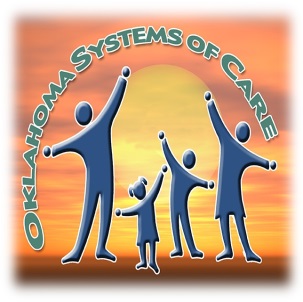 Edwin Fair CMHCOklahoma Systems of Care Outreach	ONITSite:																				Date:  			/		/			Location of Outreach:																									Legal Name:										______		Preferred Name: _______________________________	Date of Birth:   			/	__	/	______						Gender:  	_____________________					Physical Description: 						______________________________										Medicaid #:  												Social Security #:  											Race / Ethnicity: (Check all that apply.)		White					Black / African American			Asian				Other (Specify):				___		Hispanic/Latino			American Indian:  	Enrolled Tribe 														Housing:		 Housed		Homeless		Couch-Homeless/Couch-Surfing		At Risk of HomelessnessSpecify: ___________________________________________________________________________________________Substance Use:			 Yes		NoIf yes, specify: _________________________________________________________________________________		Mental Health Concerns:			 Yes		NoIf yes, specify: ________________________________________________________________________________		Screened for Mental Health Services:			 Yes		No		If yes, specify:	_________________________________________________________________________	______		Referred to Mental Health or Related Services:			 Yes		No		If yes, specify:	_________________________________________________________________________	______		Receiving Mental Health Services:			 Yes		No		If yes, specify:	_______________________________________________________________________					Enter data at:  systemsofcare.ou.edu.  If you have questions, please email the E-TEAM YIS Help Desk at yis.eteam@ou.edu.  